The University of Chicago Civic Knowledge Project (CKP), a program in the Office of Civic Engagement, is proud to serve as the steward of the endowed Timuel D. Black Community Solidarity Scholarship, an annual award of approximately $5000 to a current UChicago graduate or undergraduate student positioned to help the CKP amplify the legacy of South Side legend, Timuel D. Black, civil rights activist, oral historian, and educator.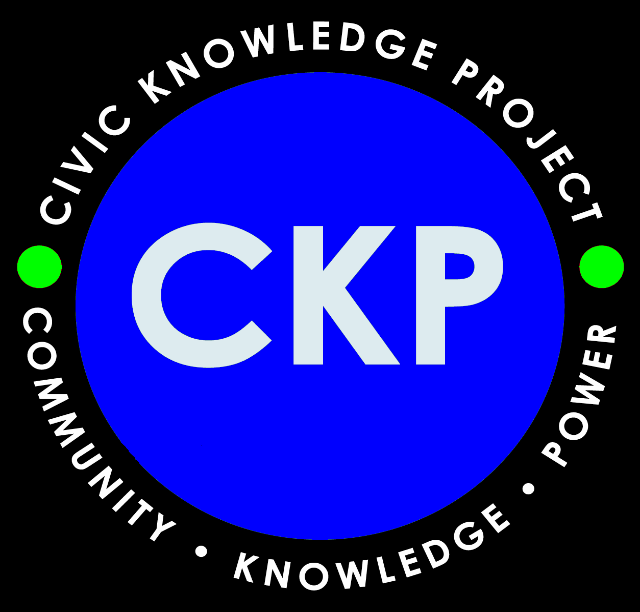 If you or a student you know might be interested in applying for this scholarship, please send the application materials listed below to the Executive Director of the Civic Knowledge Project, Bart Schultz, at rschultz@uchicago.edu.  Applications must be received by May 1, 2022, and applicants are encouraged to begin the process by familiarizing themselves with the CKP website, particularly the sections featuring Prof. Black (for example, The Dr. Martin Luther King, Jr. Initiative) Prof. Black’s memoir, Sacred Ground: The Chicago Streets of Timuel Black, is also recommended background reading.   Application Materials:Current CV and unofficial UChicago transcriptTwo letters of recommendation (sent directly to rschultz@uchicago.edu)A 750 word statement of interest in the scholarship outlining how your background,  interests, and activities fit the description of the scholarship on the CKP website: The Timuel D. Black Legacy Endowment Community Solidarity Scholarship FundA lesson plan or proposal for an event or activity that you consider illustrative of the work that you could do to fulfill the terms of the award.Finalists for the scholarship will be invited to do a personal interview (by Zoom if necessary) with CKP Executive Director Bart Schultz and the Board of the Timuel Black Education Foundation, which has been instrumental in establishing this scholarship.  The successful candidate will be notified of the award no later than July 14.Please note that this scholarship is for UChicago students who will be officially enrolled at UChicago during the academic year following their selection.
